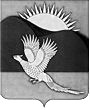 АДМИНИСТРАЦИЯПАРТИЗАНСКОГО МУНИЦИПАЛЬНОГО РАЙОНАПРИМОРСКОГО КРАЯПОСТАНОВЛЕНИЕ29.06.2015                                              село Владимиро-Александровское                                                          № 469О включении в реестр граждан, имеющих двух детей, а такжемолодых семей, имеющих право на получение земельных участковв аренду для индивидуального жилищного строительствана территории Партизанского муниципального районав соответствии с Законом Приморского краяот 27.09.2013 № 250-КЗВ соответствии с Порядком формирования реестра граждан, имеющих двух детей, а также молодых семей, имеющих право на получение земельных участков в аренду для индивидуального жилищного строительства                      на территории Партизанского муниципального района в соответствии                    с Законом Приморского края от 27.09.2013 № 250-КЗ, утвержденным постановлением администрации Партизанского муниципального района           от 13.12.2013 № 1205 (в редакции от 19.02.2014 № 140), на основании заявлений граждан, руководствуясь статьями 28, 31 Устава Партизанского муниципального района, администрация Партизанского муниципального районаПОСТАНОВЛЯЕТ:1. Включить в реестр граждан, имеющих двух детей, а также молодых семей, имеющих право на получение земельных участков в аренду                    для индивидуального жилищного строительства на территории Партизанского муниципального района в соответствии с Законом Приморского края от 27.09.2013 № 250-КЗ (далее - Реестр):1.1.	Шамова Алексея Александровича и Шамову Клавдию Игоревну и присвоить им реестровый номер81.21.2.	Рубина Ивана Александровича и Рубину Олесю Николаевну               и присвоить им реестровый номер 82.2. Общему отделу администрации Партизанского муниципального района направить настоящее постановление для опубликования в газете «Золотая Долина» и размещения на официальном сайте администрации Партизанского муниципального района в информационно-телекоммуникационной сети «Интернет» в тематической рубрике «Муниципальные правовые акты» (далее - сайт).3. Управлению по распоряжению муниципальной собственностью администрации Партизанского муниципального района (Зайцева) разместить информацию из Реестра в новой редакции на сайте в тематической рубрике «Общество и информация» (подрубрика «Молодым семьям и семьям, имеющим двух детей»).И.о. главы Партизанскогомуниципального района						 В.Г.Головчанский